Plant Morphology Stations, 3.03 P:1Answer the questions listed for each of the following stations.Station #1- African Violet (Saintpaulia ionantha) Describe the leaf margin.What is the vein pattern of the leaf?Is this a simple or compound leaf?What is the flower shape?This plant is hardy to zone ___.  Would that be a perennial or an annual in Raleigh (what is its life cycle)? You will need to look this up if it is not on the tag.Station #2- Fern (Nephrolepis exaltata) Is this a simple or compound leaf?What is the leaf arrangement?What is the shape of the leaves?If this is an annual here in Raleigh, and it is too cold here in the winter for this plant, what zone(s) do you think it will survive in?  Hypothesize.What is the vein pattern of the leaves?Station #3- Golden Pothos (Epipremnum aureum) What is the leaf shape?What is the vein pattern?What is the leaf margin?What is the leaf arrangement?What is the leaf surface?Station #4- Iris (Iris X germanica) What is the vein pattern of the Iris?What is the shape of the leaf?What is the margin of the leaf?What is the stem modification of this plant?What is the shape of this flower?Station #5- Leaf and/or Stem Modifications What is this leaf or stem modification?What is this leaf or stem modification?What is this leaf or stem modification?What is this leaf or stem modification?What is this leaf or stem modification?USDA Hardiness Zones 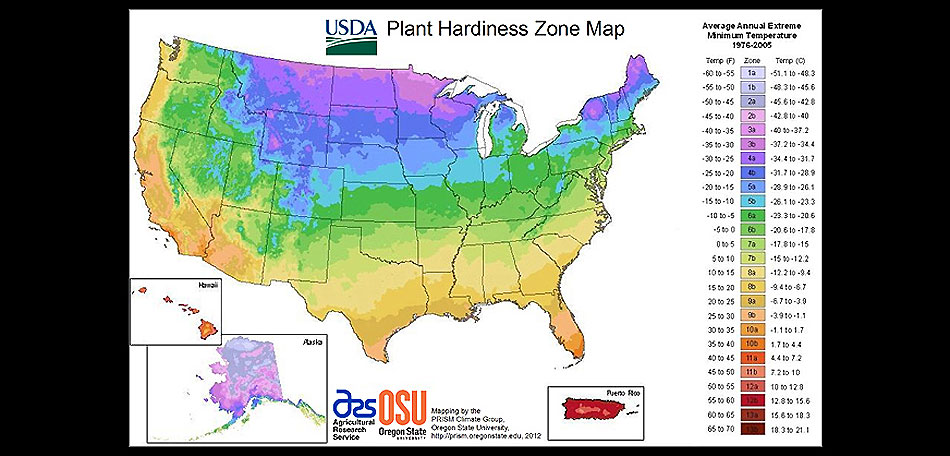 There are ________ zones on the USDA Hardiness Zone Map.Each zone represents an area that shares the same average _____________ temperature.A plant’s hardiness is determined by what temperatures are best suited for its growth. When a plant is hardy to a particular zone or set of zones it has a _____________ life cycle there.If a plant is considered hardy in zones 13, what is the only place in the USA where it would be a perennial?If a plant is a perennial in zone 1, what is the only state where it would have a perennial life cycle?What are the three zones of North Carolina?What zone is Wilmington?What zone is Raleigh?What zone is Asheville?If geranium is hardy to a zone 9, would it be a perennial or an annual in Raleigh?